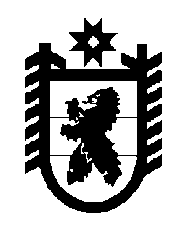 Российская Федерация Республика Карелия    УКАЗГЛАВЫ РЕСПУБЛИКИ КАРЕЛИЯО награждении государственными наградами Республики КарелияЗа высокий профессионализм и заслуги в развитии лесопромышленного комплекса республики, внедрении современных  технологий и новейшей техники, восстановлении и охране лесов присвоить почетное звание«ЗАСЛУЖЕННЫЙ РАБОТНИК ЛЕСНОГО КОМПЛЕКСАРЕСПУБЛИКИ КАРЕЛИЯ»ОРЕШКИНУ Алексею Александровичу – заместителю генерального директора по производству и реализации публичного акционерного общества «Лесопромышленная холдинговая компания «Кареллеспром», Петрозаводский городской округ.За высокий профессионализм и заслуги в предупреждении чрезвычайных ситуаций и ликвидации их последствий, проведении поисково-спасательных и аварийно-спасательных работ на территории республики, спасении людей присвоить почетное звание«ЗАСЛУЖЕННЫЙ СПАСАТЕЛЬ РЕСПУБЛИКИ КАРЕЛИЯ»ШУГАЕВУ Сергею Александровичу – начальнику Главного управления Министерства Российской Федерации по делам гражданской обороны, чрезвычайным ситуациям и ликвидации последствий стихийных бедствий по Республике Карелия.За высокий профессионализм и достижение высоких результатов в служебной деятельности наградить ПОЧЕТНОЙ ГРАМОТОЙ РЕСПУБЛИКИ КАРЕЛИЯ сотрудников Управления Федеральной службы безопасности Российской Федерации по Республике Карелия:ЖИРКОВА Андрея Викторовича,НИКИТИНА Александра Владимировича,РЫКУСОВА Игоря Владимировича.
          Глава Республики Карелия                                                              А.О. Парфенчиковг. Петрозаводск18 декабря 2018 года№ 95